: .    Sign and date in the box below.  Below is a text box that contains a space for a wet ink signature, date and notary public certification.Below is a text box that contains a space for a wet ink signature, date and notary public certification.: : : : ExampleWQ11280-001Option 1: Density of Fecal Coliform300,000 cfu/g12/2/98NAExampleWQ11280-001Option 10: Incorporate within 6 hrsVisual inspection of area after tillingExampleWQ13450-003Option 4: SOUR <=1.5 mg 02/hr/g total solids at 20C (<2% solids)Aerobically digested, 2.0% solids, SOUR=1.3 mg/g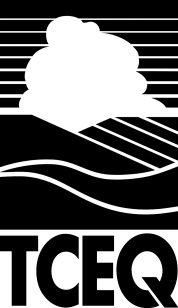 